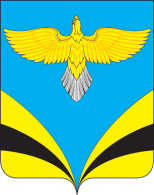              Администрациясельского поселения Натальиномуниципального района Безенчукский               Самарской области                                                                   446223,  с. Натальино                                              ул. Школьная, д.1                                                                                                                              тел.: 8(939) 708 92 01                                                                                                        8(939) 708 92 02E-mail: admnatal63@yandex.ruПОСТАНОВЛЕНИЕ от  25.04.2023 г.     № 20О ВОЗМЕЩЕНИИ ВРЕДА, ПРИЧИНЯЕМОГО ТЯЖЕЛОВЕСНЫМИТРАНСПОРТНЫМИСРЕДСТВАМИ ПРИ ИХ ДВИЖЕНИИ ПОАВТОМОБИЛЬНЫМ ДОРОГАМ ОБЩЕГО ПОЛЬЗОВАНИЯМЕСТНОГО ЗНАЧЕНИЯ СЕЛЬСКОГО ПОСЕЛЕНИЯ НАТАЛЬИНО МУНИЦИПАЛЬНОГО РАЙОНА БЕЗЕНЧУКСКИЙ САМАРСКОЙ ОБЛАСТИВ соответствии с частью 9 статьи 31 Федерального закона "Об автомобильных дорогах и о дорожной деятельности в Российской Федерации и о внесении изменений в отдельные законодательные акты Российской Федерации", постановлением Правительства Российской Федерации от 31.01.2020 N 67 "Об утверждении Правил возмещения вреда, причиняемого тяжеловесными транспортными средствами, об изменении и признании утратившими силу некоторых актов Правительства Российской Федерации" Правительство Самарской области, Уставом сельского поселения Натальино муниципального района Безенчукский Самарской области ПОСТАНОВЛЯЮ:  1.Определить размер вреда, причиняемого тяжеловесными транспортными средствами при их движении по автомобильным дорогам общего пользования местного значения сельского поселения Натальино муниципального района Безенчукский Самарской области, в соответствии с показателями согласно приложению.2. Считать утратившими силу постановления администрации сельского поселения Натальино муниципального района Безенчукский Самарской области: - № 12 от 21.03.2023г. «О возмещении вреда, причиняемого тяжеловесными транспортными средствами, при их движении по автомобильным дорогам общего пользования местного значения сельского поселения Натальино муниципального района Безенчукский Самарской области»; - № 16 от 13.04.2023г. «О внесении изменений в Постановление Администрации сельского поселения Натальино от 21.03.2023 № 12 «О возмещении вреда, причиняемого тяжеловесными транспортными средствами, при их движении по автомобильным дорогам общего пользования местного значения сельского поселения Натальино муниципального района Безенчукский Самарской области». 3. Исчисление, начисление и взимание платы в счет возмещения вреда производится Администрацией сельского поселения Натальино муниципального района Безенчукский Самарской области при оформлении специального разрешения на движение по автомобильным дорогам общего пользования местного значения сельского поселения Натальино тяжеловесных транспортных средств.3.1. Исчисление размера платы в счет возмещения вреда при оформлении специального разрешения на движение по автомобильным дорогам общего пользования местного значения сельского поселения Натальино тяжеловесных транспортных средств производится на основании постановления Правительства Российской Федерации от 31.01.2020 N 67 "Об утверждении Правил возмещения вреда, причиняемого тяжеловесными транспортными средствами, об изменении и признании утратившими силу некоторых актов Правительства Российской Федерации".4. Средства в качестве платежей в счет возмещения вреда подлежат зачислению в доход бюджета сельского поселения Натальино муниципального района Безенчукский Самарской области.5. Настоящее Постановление опубликовать в газете «Вестник сельского поселения Натальино» и разместить на официальном сайте администрации сельского поселения Натальино муниципального района Безенчукский Самарской области  в сети Интернет ( https://natalyino.ru/).6. Настоящее Постановление вступает в силу со дня  его официального опубликования.7. Контроль за выполнением настоящего Постановления оставляю за собой. Глава сельского поселения Натальиномуниципального района Безенчукский Самарской области                                                                             Н.К. Машукаев                                     	Приложениек Постановлениюадминистрации сельского поселения Натальиномуниципального района Безенчукский Самарской областиот «25» апреля 2023 г. № 20Исходное значениеразмера вреда, причиняемого транспортнымисредствами, при превышении допустимых осевых нагрузокдля автомобильной дороги на 5 процентов и постоянныекоэффициенты для автомобильных дорог общего пользованияместного значения сельского поселения Натальино муниципального района Безенчукский в Самарской областиТаблица 1 Показателиразмера вреда, причиняемого транспортными средствами,осуществляющими перевозки тяжеловесных грузов, при движениитаких транспортных средств по автомобильным дорогам общего пользованияместного значения сельского поселения Натальино муниципального района Безенчукский в Самарской областиТаблица 2 Размервреда, причиняемого транспортными средствами,осуществляющими перевозки тяжеловесных грузов, при движениитаких транспортных средств по автомобильным дорогам общего пользованияместного значения сельского поселения Натальино муниципального района Безенчукский в Самарской области, рассчитанным на нормативную (расчетную)осевую нагрузку до 10 тонн/ось включительно,вследствие превышения допустимых осевых нагрузокна каждую ось транспортного средстваТаблица 3 Размервреда, причиняемого транспортными средствами,осуществляющими перевозки тяжеловесных грузов, при движениитаких транспортных средств по автомобильным дорогам общего пользованияместного значения сельского поселения Натальино муниципального района Безенчукский в Самарской области, рассчитанным на нормативную (расчетную)осевую нагрузку 11,5 тонн/ось, вследствие превышения допустимых осевых нагрузок на каждую ось транспортного средстваТаблица 4 Размервреда, причиняемого транспортными средствами,осуществляющими перевозки тяжеловесных грузов, при движениитаких транспортных средств по автомобильным дорогам общего пользованияместного значения сельского поселения Натальино муниципального района Безенчукский в Самарской области в следствие превышения допустимой массы транспортного средстваНормативная (расчетная) осевая нагрузка, тонн/ось Рисх., руб./100 км Постоянные коэффициенты Постоянные коэффициенты Нормативная (расчетная) осевая нагрузка, тонн/ось Рисх., руб./100 км a b 6 8500 7,3 0,27 10 1840 37,7 2,4 11,5 840 39,5 2,7 Превышение допустимых осевых нагрузок на ось транспортного средства (процентов) Размер вреда (рублей на 100 км) свыше 10 до 11 1288 от 11 (включительно) до 12 1344 от 12 (включительно) до 13 1404 от 13 (включительно) до 14 1469 от 14 (включительно) до 15 1539 от 15 (включительно) до 16 1614 от 16 (включительно) до 17 1694 от 17 (включительно) до 18 1778 от 18 (включительно) до 19 1867 от 19 (включительно) до 20 1961 от 20 (включительно) до 21 2059 от 21 (включительно) до 22 2162 от 22 (включительно) до 23 2270 от 23 (включительно) до 24 2382 от 24 (включительно) до 25 2499 от 25 (включительно) до 26 2620 от 26 (включительно) до 27 2746 от 27 (включительно) до 28 2876 от 28 (включительно) до 29 3011 от 29 (включительно) до 30 3150 от 30 (включительно) до 31 3294 от 31 (включительно) до 32 3443 от 32 (включительно) до 33 3595 от 33 (включительно) до 34 3753 от 34 (включительно) до 35 3914 от 35 (включительно) до 36 4081 от 36 (включительно) до 37 4251 от 37 (включительно) до 38 4426 от 38 (включительно) до 39 4606 от 39 (включительно) до 40 4789 от 40 (включительно) до 41 4978 от 41 (включительно) до 42 5170 от 42 (включительно) до 43 5367 от 43 (включительно) до 44 5569 от 44 (включительно) до 45 5774 от 45 (включительно) до 46 5984 от 46 (включительно) до 47 6199 от 47 (включительно) до 48 6417 от 48 (включительно) до 49 6640 от 49 (включительно) до 50 6868 от 50 (включительно) до 51 7099 от 51 (включительно) до 52 7335 от 52 (включительно) до 53 7576 от 53 (включительно) до 54 7820 от 54 (включительно) до 55 8069 от 55 (включительно) до 56 8322 от 56 (включительно) до 57 8579 от 57 (включительно) до 58 8841 от 58 (включительно) до 59 9107 от 59 (включительно) до 60 9377 от 60 (включительно) и выше рассчитывается по формулам, приведенным в методике расчета размера вреда, причиняемого тяжеловесными транспортными средствами, предусмотренной приложением к Правилам возмещения вреда, причиняемого тяжеловесными транспортными средствами, утвержденным постановлением Правительства Российской Федерации от 31.01.2020 N 67 Превышение допустимых осевых нагрузок на ось транспортного средства (процентов) Размер вреда (рублей на 100 км) свыше 10 до 11 550 от 11 (включительно) до 12 568 от 12 (включительно) до 13 587 от 13 (включительно) до 14 608 от 14 (включительно) до 15 631 от 15 (включительно) до 16 655 от 16 (включительно) до 17 680 от 17 (включительно) до 18 707 от 18 (включительно) до 19 736 от 19 (включительно) до 20 766 от 20 (включительно) до 21 797 от 21 (включительно) до 22 830 от 22 (включительно) до 23 865 от 23 (включительно) до 24 900 от 24 (включительно) до 25 938 от 25 (включительно) до 26 977 от 26 (включительно) до 27 1017 от 27 (включительно) до 28 1059 от 28 (включительно) до 29 1102 от 29 (включительно) до 30 1147 от 30 (включительно) до 31 1193 от 31 (включительно) до 32 1240 от 32 (включительно) до 33 1289 от 33 (включительно) до 34 1339 от 34 (включительно) до 35 1391 от 35 (включительно) до 36 1444 от 36 (включительно) до 37 1499 от 37 (включительно) до 38 1555 от 38 (включительно) до 39 1613 от 39 (включительно) до 40 1671 от 40 (включительно) до 41 1732 от 41 (включительно) до 42 1793 от 42 (включительно) до 43 1856 от 43 (включительно) до 44 1921 от 44 (включительно) до 45 1987 от 45 (включительно) до 46 2054 от 46 (включительно) до 47 2123 от 47 (включительно) до 48 2193 от 48 (включительно) до 49 2264 от 49 (включительно) до 50 2337 от 50 (включительно) до 51 2411 от 51 (включительно) до 52 2487 от 52 (включительно) до 53 2564 от 53 (включительно) до 54 2642 от 54 (включительно) до 55 2722 от 55 (включительно) до 56 2803 от 56 (включительно) до 57 2885 от 57 (включительно) до 58 2969 от 58 (включительно) до 59 3054 от 59 (включительно) до 60 3140 от 60 (включительно) и выше рассчитывается по формулам, приведенным в методике расчета размера вреда, причиняемого тяжеловесными транспортными средствами, предусмотренной приложением к Правилам возмещения вреда, причиняемого тяжеловесными транспортными средствами, утвержденным постановлением Правительства Российской Федерации от 31.01.2020 N 67 Превышение допустимой массы транспортного средства (процентов) Размер вреда (рублей на 100 км) свыше 10 до 11 4025 от 11 (включительно) до 12 4082 от 12 (включительно) до 13 4140 от 13 (включительно) до 14 4198 от 14 (включительно) до 15 4256 от 15 (включительно) до 16 4313 от 16 (включительно) до 17 4371 от 17 (включительно) до 18 4429 от 18 (включительно) до 19 4487 от 19 (включительно) до 20 4544 от 20 (включительно) до 21 4602 от 21 (включительно) до 22 4660 от 22 (включительно) до 23 4718 от 23 (включительно) до 24 4775 от 24 (включительно) до 25 4833 от 25 (включительно) до 26 4891 от 26 (включительно) до 27 4949 от 27 (включительно) до 28 5006 от 28 (включительно) до 29 5064 от 29 (включительно) до 30 5122 от 30 (включительно) до 31 5180 от 31 (включительно) до 32 5237 от 32 (включительно) до 33 5295 от 33 (включительно) до 34 5353 от 34 (включительно) до 35 5411 от 35 (включительно) до 36 5468 от 36 (включительно) до 37 5526 от 37 (включительно) до 38 5584 от 38 (включительно) до 39 5642 от 39 (включительно) до 40 5699 от 40 (включительно) до 41 5757 от 41 (включительно) до 42 5815 от 42 (включительно) до 43 5873 от 43 (включительно) до 44 5930 от 44 (включительно) до 45 5988 от 45 (включительно) до 46 6046 от 46 (включительно) до 47 6104 от 47 (включительно) до 48 6161 от 48 (включительно) до 49 6219 от 49 (включительно) до 50 6277 от 50 (включительно) до 51 6335 от 51 (включительно) до 52 6392 от 52 (включительно) до 53 6450 от 53 (включительно) до 54 6508 от 54 (включительно) до 55 6566 от 55 (включительно) до 56 6623 от 56 (включительно) до 57 6681 от 57 (включительно) до 58 6739 от 58 (включительно) до 59 6797 от 59 (включительно) до 60 6854 от 60 (включительно) и выше рассчитывается по формулам, приведенным в методике расчета размера вреда, причиняемого тяжеловесными транспортными средствами, предусмотренной приложением к Правилам возмещения вреда, причиняемого тяжеловесными транспортными средствами, утвержденным постановлением Правительства Российской Федерации от 31.01.2020 N 67 